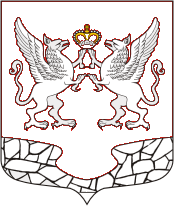 СОВЕТ ДЕПУТАТОВ МУНИЦИПАЛЬНОГО ОБРАЗОВАНИЯ ЕЛИЗАВЕТИНСКОЕ СЕЛЬСКОЕ ПОСЕЛЕНИЕ ГАТЧИНСКОГО МУНИЦИПАЛЬНОГО РАЙОНА ЛЕНИНГРАДСКОЙ ОБЛАСТИРЕШЕНИЕ16 марта 2017 год                                                                               № 165
О внесении изменений и дополнений в регламент Совета депутатов муниципального образования Елизаветинского сельского поселения Гатчинского муниципального района Ленинградской области, утвержденный решением Совета депутатов Елизаветинского сельского поселения от 11.12.2009 № 35В соответствии с Федеральным законом Российской Федерации от 06.10.2003 № 131-ФЗ «Об общих принципах организации местного самоуправления в Российской Федерации» и Уставом муниципального образования Елизаветинское сельское поселение Гатчинского муниципального района Ленинградской области, утвержденного решением Совета депутатов Елизаветинского сельского поселения от 10.11.2016 № 132, Совет депутатов Елизаветинского сельского поселения – РЕШИЛ:1.    Внести в регламент Совета депутатов муниципального образования Елизаветинское сельское поселение Гатчинского муниципального района Ленинградской области, утвержденный решением Совета депутатов Елизаветинского сельского поселения от 11.12.2009 № 35 (Далее – Регламент) следующие изменения и дополнения:1.1. Абзац второй пункта 18 Регламента изложить в следующей редакции –«В случае непредвиденного отсутствия к моменту начала заседания Главы муниципального образования, заседание открывает Заместитель председателя Совета депутатов Елизаветинского сельского поселения. В случае отсутствия к моменту начала заседания Главы муниципального образования и Заместителя председателя Совета депутатов заседание открывает один из Председателей постоянной комиссии. Депутаты Совета депутатов заслушивают информацию о причинах отсутствия Главы муниципального образования и Заместителя председателя Совета депутатов и голосованием избирают председательствующего на заседание Совета депутатов из председателей постоянных комиссий».2.    Настоящее решение подлежит официальному опубликованию в сетевом издании Ленинградского областного информационного агентства (ЛЕНОБЛИНФОРМ) и вступает в силу со дня опубликования.Глава муниципального образованияЕлизаветинское сельское поселение                                                         И.А. Ильин